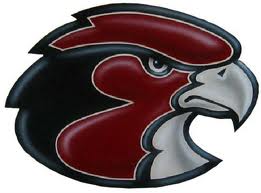 August, 2022General School Supply List Grades 8-12 Required school supplies for the secondary level vary from class to class but in general the basic needs for students at the Grade 8 to Grade 12 level are as follows: Item Quantity  3 – Ring Binder (2” or 3”) 1  Subject dividers 1 pack of 5 dividers  Loose leaf paper (lined) 400 sheets  Pens (blue or black) 5  Pencils 5 Eraser 1  Ruler (30cm) 1  Pencil crayons 1 pack of 24  Scientific Calculator 1 These supplies may need to be replenished from time to time throughout the year depending on usage. Students will be notified of any other supply requirements by their subject teachers. If obtaining school supplies is problematic please contact the school							Sincerely,Craig Munroe					Curt LevensCraig Munroe							Curt LevensPrincipal 							PrincipalLake City Secondary School -Columneetza			Lake City Secondary School – WL